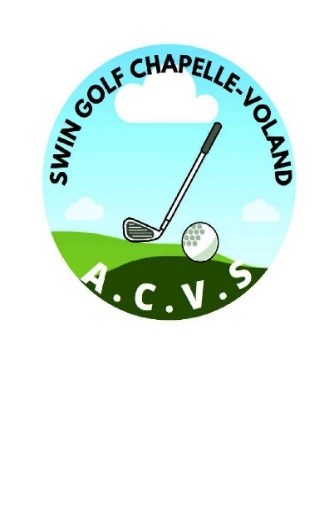                                                                 Première adhésion   	                                Renouvellement     Pour l’inscription d’un enfant :Père   ………………………………………………………………….                      Tél.   ……………………………………………………………………Mère    ……………………………………………………………….                      Tél.   ……………………………………………………………………Courriel du représentant légal    …………………………………………………………………………………………………………………………        DEMANDE D’ABONNEMENT INDIVIDUEL    :      Adulte    70 €     /    Enfant    35 €        DEMANDE D’ABONNEMENT FAMILLE          :      100 €                                                                                                                    (Indiquer les noms et prénoms des membres de la famille (foyer fiscal) …………………………………………………………………                   2.   …………………………………………………………………   …………………………………………………………………                   4.   …………………………………………………………………Lors de l’achat d’un abonnement, il est fortement recommandé d’envisager l’achat du matériel (club et balles). L’association pourra en prêter uniquement dans la limite du matériel disponible. Aucune réservation ne sera possible. L’ACVS ne peut garantir la disponibilité du matériel lorsque vous souhaiterez venir jouer       DEMANDE DE LICENCE POUR L’ANNÉE 2022-2023       Numéro   ………………………………………………………………Licence régionale :  13 € (doit être accompagnée d’un certificat médical). Elle est obligatoire (Une licence pour un abonnement individuel, au moins deux pour l’abonnement famille). Gratuite pour les moins de 14 ans.Règlement par                 Chèque (à l’ordre de l’ACVS)  ………………………..                     Espèces    ………………………L’inscription sera effective à réception :du règlement.de la fiche d’inscription complétée et signée,de la copie de la pièce d’identité.Je, soussigné, …………………………………………………………………, m’engage à respecter le règlement de l’association.Fait à ……………………………, le  ……………………………   2024              Signature   (précédée de la mention « Lu et approuvé »